OLANREWAJU, TOYIN ABIODUNE-mail:  aolanrewaju@unimed.edu.ng or toyinolanrewaju35@yahoo.comPhone Nos:  08039539207, 08161659573, 09030886086CURRICULUM VITAEPERSONAL DATANAME IN FULL:					OLANREWAJU, Toyin AbiodunPLACE & DATE OF BIRTH:			18th December, 1976/OwoSTATE OF ORIGIN 					OndoLGA: 							Ose Local Govt. AreaNATIONALITY:					NigerianRELIGION:						ChristianityMARITAL STATUS:					MarriedNO. & AGES Of CHILDREN: 			Two (5yrs & 4yrs)HOME ADDRESS:					46, Ogunmowola Street, Owo							Ondo State. CONTACT ADDRESS:				As Stated AbovePHONE NOS:  					08039539207, 08161659573E-MAIL ADDRESS: 					toyinolanrewaju35@yahoo.comEDUCATIONAL QUALIFICATIONSINSTITUTIONS ATTENDED WITH DATES:2012-2014			Achievers University, Owo, Ondo State.2005-2007			Rufus Giwa Polytechnic, Owo, Ondo State.		2001-2004			Rufus Giwa Polytechnic, Owo, Ondo State.1989-1994			St. Louis Grammar School, Owo, Ondo State.2000				WAEC @ Ute High School, Ute, Ondo State.1983-1989			St. Patrick Anglican School, Owo, Ondo State.ACADEMIC QUALIFICATIONS WITH DATES:2012-2014		B.Sc in Business Administration & Management (Second Class, Upper Division)2005-2007		Higher National Diploma (HND) in Secretarial Studies (Distinction)2001-2004		National Diploma (ND) in Secretarial Studies (Distinction)1989-1994		Senior Secondary School Certificate (WAEC/SSCE)1983-1989		Primary School Leaving Certificate. WORKING EXPERIENCE:2016 to date:	Personal Secretary at University of Medical Sc., Ondo, Ondo State2008 to 2016:	Confidential Secretary in Achievers University, Owo, Ondo State.RESPONSIBILITIES:	Attending to visitors; typing of documents, dispatching and receiving correspondence; ensuring confidentiality, arranging and filing of documents, writing of minutes during meetings etc.2004-2005			Industrial Attachment @ Hope Ventures Ltd, Owo, Ondo State.CURRENT TRAINING PROGRAMME:	Computer Training in Desktop PublishingEXTRA CURRICULAR ACTIVITIES: 	Reading and SingingFull details of teaching and research experience and service to the nation and immediate community where applicable:		Certificate of Exemption from NYSC in 2007Chairperson, Students’ Union Electoral Commission in 2007Goals:	To be a fulfilled and responsible person in life, a God-fearing person, pace-setter and an ambassador of my country. Objectives:	Ability to learn fast, more and cope with challenges. Willingness to improve and development myself to reach my goals. Strength:	Ability to work with little or no supervision. THESESThe Impact of Cash Management on Profitability in a Manufacturing Company (A Case Study of Unilever Nigeria Plc, Lagos).  A project written and submitted in partial fulfillment for the requirement of B.Sc in Business Administration & Management, Achievers University, Owo in 2014.                                                                                 Office Automation in the 21st Century:  Challenges Posed by Office Automation to the Job of Secretaries (A project written and submitted in partial fulfillment of the requirement for the award of Higher National Diploma (HND) in Secretarial Studies to the Department of Secretarial Studies, Rufus Giwa Polytechnic, Owo, Ondo State in 2007.The Use of Audio-Visual Aids in the Teaching of Shorthand and Typewriting (A project written and submitted in partial fulfillment of the requirement for the award of National Diploma (ND) in Secretarial Studies to the Department of Secretarial Studies, Rufus Giwa Polytechnic, Owo, Ondo State in 2004.[HONOURS/DISTINCTIONSCertificate of Merit in October, 2012 from Project Swift Count (PSC) for being an Observer during the Gubernatorial Election in Ondo State on 20th October, 2012 Certificate of Merit in 2007 from Students Union Government, Rufus Giwa Polytechnic, P. M. B. 1019, Owo, Ondo State.NAMES AND ADDRESSES OF REFEREES1.	Dr. J. B. Ogundowole	Director, Centre for Extra-Mural and Bridge Programmes	Achievers University, Owo, Ondo State.	0803-472-99952.	Mr. S. A. Akinola	Director of Student AffairsAchievers University, Owo, Ondo State. 080335423923.	Mr. Olufawoye, S. O.	College Secretary	College of Natural and Applied Sciences,	Achievers University, Owo, Ondo State.	0803-553-7286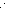 